КОУ ОО «Дмитровская общеобразовательная школа-интернат для обучающихся с ограниченными возможностями здоровья»Занятие по программе коррекционного курса «Сенсорное развитие»для обучающегося 4 классана тему:«Угощение для друзей»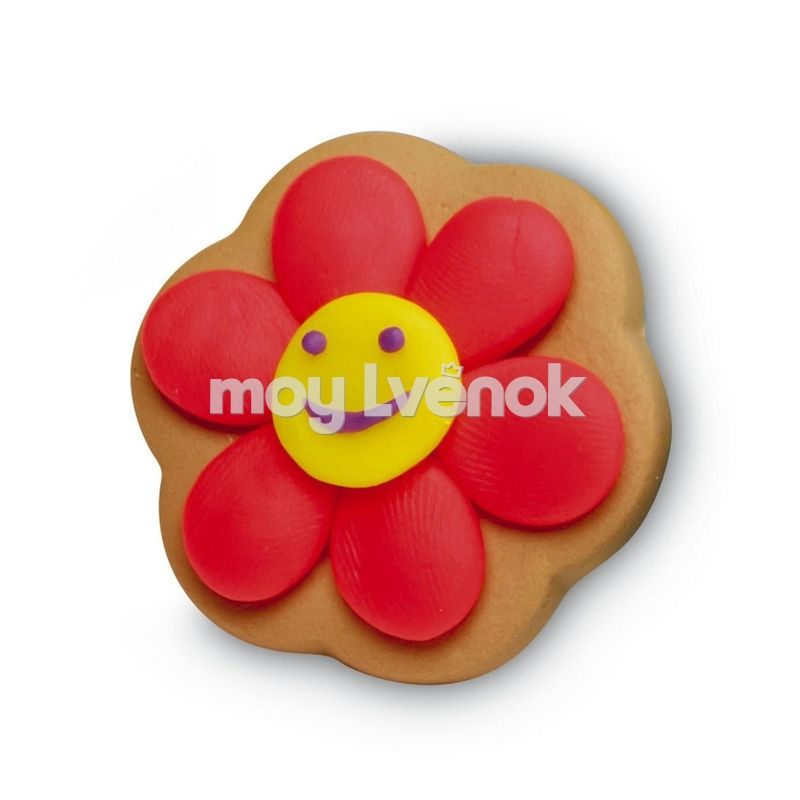 Подготовила: педагог-психолог Баулина Е. Р.,1 квалификационная категорияг. Дмитровск,2022-2023 уч. годТема: «Угощение для друзей».Цель: изготовить поделку – пряник  в виде сердечка из пластилина с использованием фасоли, кукурузы  и пшена.Задачи: - обучающие: -  закреплять знание названия различных семян и круп, учиться соблюдать последовательность в поделке 3-х видов зерен, выполнять поделку по образцу и показу, по словесной инструкции;- развивающие: развивать мелкую моторику руки, восприятие сенсорных эталонов (крупный – мелкий, цвет, лево – право), память (зрительную, тактильную), зрительное внимание, мышление (соблюдение последовательности, группировка), эмоциональную компетентность, речевую активность;- воспитательные: воспитывать аккуратность, настойчивость, терпение, доброжелательность, самостоятельность, чувство красоты.Прогнозируемые результатыличностные:социально – эмоциональное  участие в процессе общения и совместной деятельности;формирование доброжелательного отношения к окружающим;развитие навыков сотрудничества с взрослым;способность целенаправленно выполнять действия по инструкции педагога;умение целенаправленно фиксировать взгляд (на говорящем взрослом, на предмете);умение использовать по назначению учебные материалы с помощью взрослого;умение выполнять действия по образцу и по подражанию;умения выполнять задание в течение определенного периода времени;умение самостоятельно переходить от одного задания (операции, действия) к другому в соответствии с планом занятий, алгоритмом действия и т.д.);развитие познавательного интереса к занятиям;повышение самостоятельности и самоорганизации.предметные:знание основных геометрических фигур (квадрат, прямоугольник, ромб, овал);умение определять на ощупь знакомые зерна и крупы;умение определять на ощупь разные свойства предметов (по поверхности, весу: гладкий – шершавый, тяжелый – легкий).- Оборудование: - массажный мячик и кольцо Су –Джок; смайлики(3),  офтальмотренажёр «Снегирь», картинки к заданию «Выбери форму пряника», 3 контейнера, тарелка, фасоль, кукуруза, пшено, формочка с зёрнами, крупами, семенами, карточки с планом работы, карточка «Правила работы с пластилином», картон в форме сердечка, готовый образец пряника.Ход занятия.I.Вводная часть.1. Приветствие (словом, жестом), контроль самочувствия.2. Мотивационная речёвка с движениями. - Прозвенел звонок, начинается урок.  Слушаю внимательно, работаю старательно.4. Общеразвивающие упражнения.1.Массаж пальцев рук с помощью кольца Су-Джок ( начиная с большого пальца )2. Игровой массаж ладоней с помощью мячика Су –Джок «Угадай, что написали» (буквы З, И, М, А).3. Пальчиковая гимнастика «Покормите птиц».Покормите птиц зимой! (Изображаем, как сыплют крошки)Пусть со всех концов (Разводим руки в стороны)К нам слетятся, как домой (Большие пальцы соединяем, остальными машем, как крыльями)Стайки на крыльцо. (Кончики пальцев соединяем, изображая крышу дома)4. Кинезиологическое  упражнение «Добываем огонь».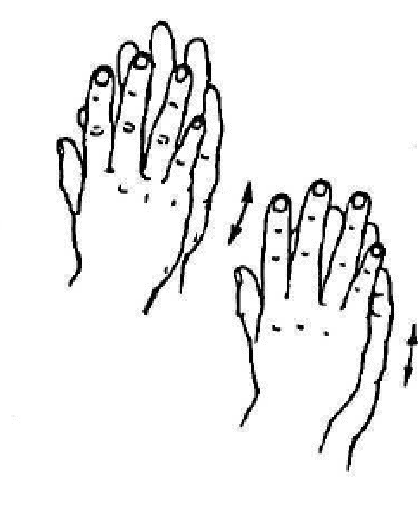     Чтобы нам добыть огонь,Трём ладонью о ладонь.      Вдруг ладошка заискрится,                         И бумажка загорится.5. Зарядка для глаз с помощью офтальмотренажера «Снегирь».- Следим глазами за птичкой. Называем, куда она летит!II.Основная частьСообщение темы занятия.- Керим, скоро придет настоящая зима, с морозами, метелями. И после прогулки захочется попить чаю с чем-нибудь вкусненьким! Расскажи, что у вас любят подавать к чаю. (Ответ ребенка) - Сегодня на занятии мы с тобой будем делать пряник из пластилина и украшать его зернами и крупой.А) Упражнение  «Назови верно».- Посмотри и назови, что за крупу ты видишь. А какие семена здесь у нас есть? Хорошо. На занятии нам пригодятся фасоль белая и красная, кукуруза и пшено. ( «случайно» ссыпаю белую, красную фасоль и кукурузу в одну тарелку)Б) Упражнение «Я - помощник».- Ой, я запуталась и ссыпала всё в одну посуду. Помоги мне, пожалуйста, разобрать крупу и зерна в разные формочки! Спасибо, ты мой помощник!Физминутка «Мамины помощники».
Дружно маме помогаем, (маршируем)
Пыль повсюду вытираем, (Движение руками по кругу)
Мы белье теперь стираем, (движение руками вправо-влево)
И полы мы подметаем. (движение руками вправо-влево)
В магазин бегом бежим, (бег на месте)
На диване посидим. (Приседаем)
Маму вечером встречаем, (руки развести в стороны)
Крепко-крепко обнимаем. (Обнимаем себя)В) Изготовление поделки «Пряник в форме сердечка».1) Анализ предстоящей работы. – А как ты думаешь, какой формы будет лучше сделать пряник для друзей  или родных? (Показываю формы на картинке)2) Показ готовой поделки.3) Выбор материала и приспособлений.- Что нам нужно для работы? (Доска для лепки, пластилин, салфеточка для рук, крупа и зерна)- А какие качества  характера пригодятся нам? (старательность, аккуратность, внимательность, активность) 4) Работа по плану.- вспоминаем правила работы с пластилином- разминаем пластилин- распределяем его по форме сердечка- прикрепляем по порядку красную, белую фасоль и кукурузные зерна по краю сердечка- украшаем зернышками пшена.Г) Анализ выполненной работы.- Понравилась ли тебе твоя работа, твоя поделка?  Все ли ты сделал правильно? Осталось самое трудное – убрать свое рабочее местоIII. Окончание.- Что мы делали на этом уроке? Что больше всего понравилось делать?- Что было делать интересно? трудно?-  Какое у тебя настроение? (показать смайлик)- Занятие окончено. Ты хорошо занимался.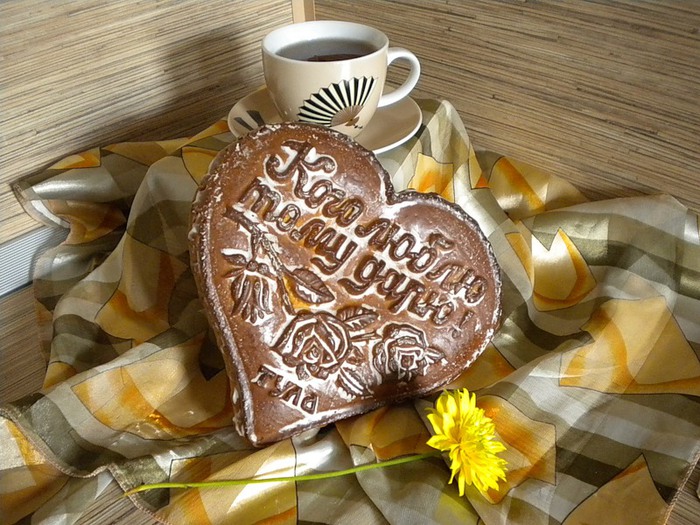 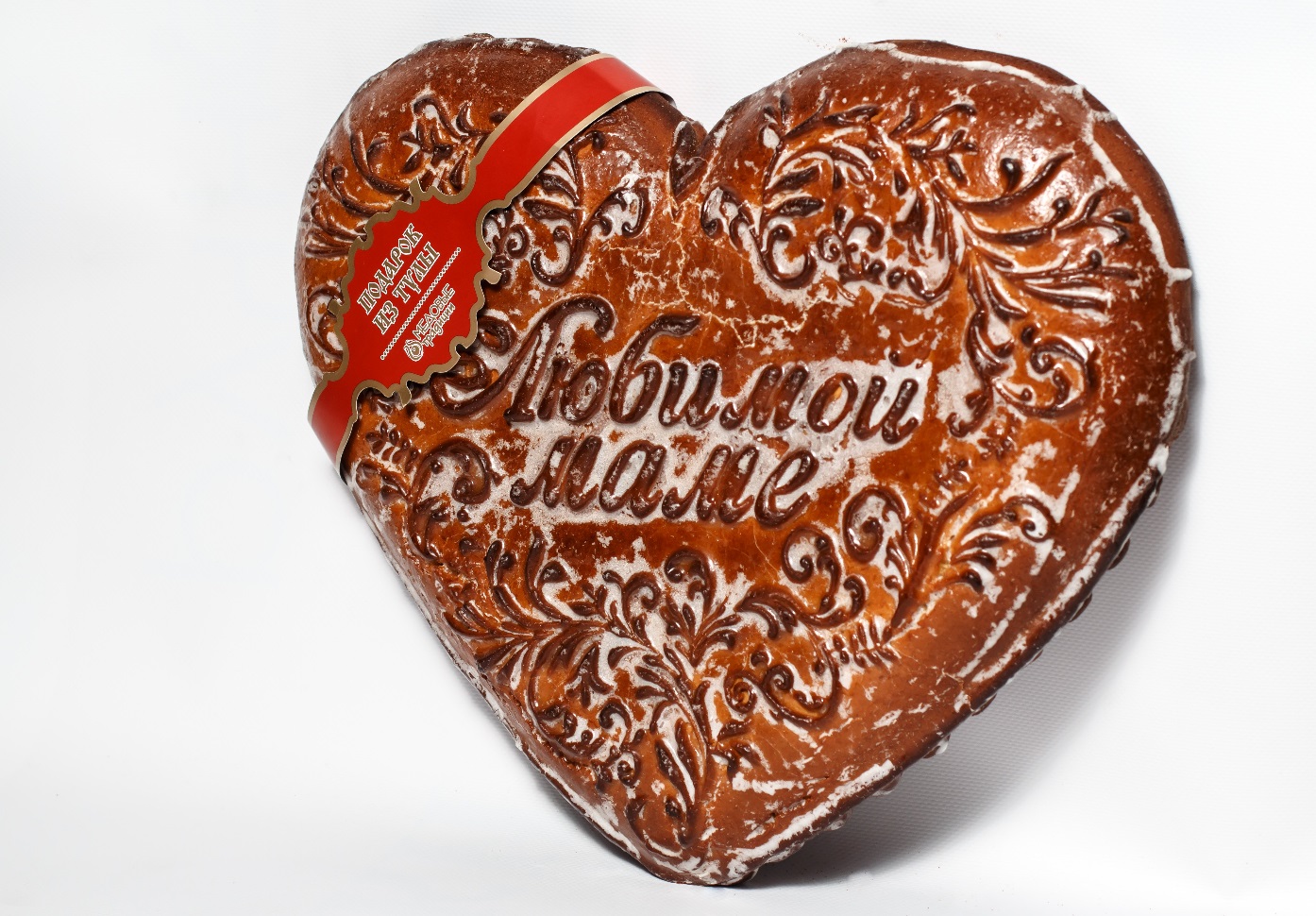 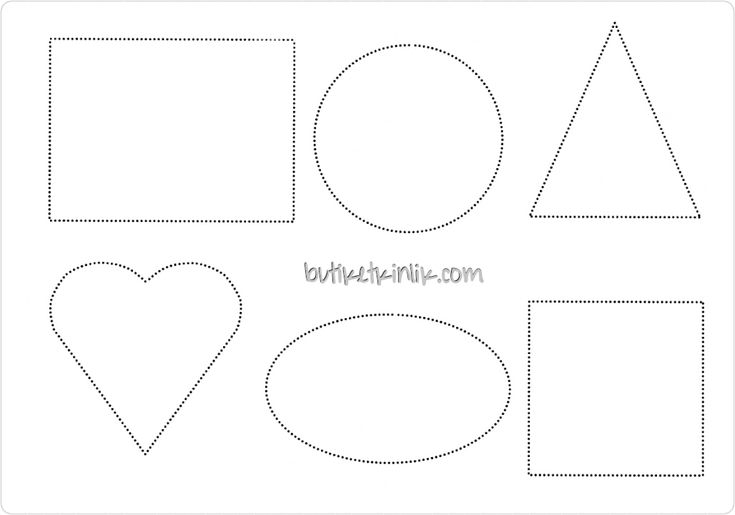 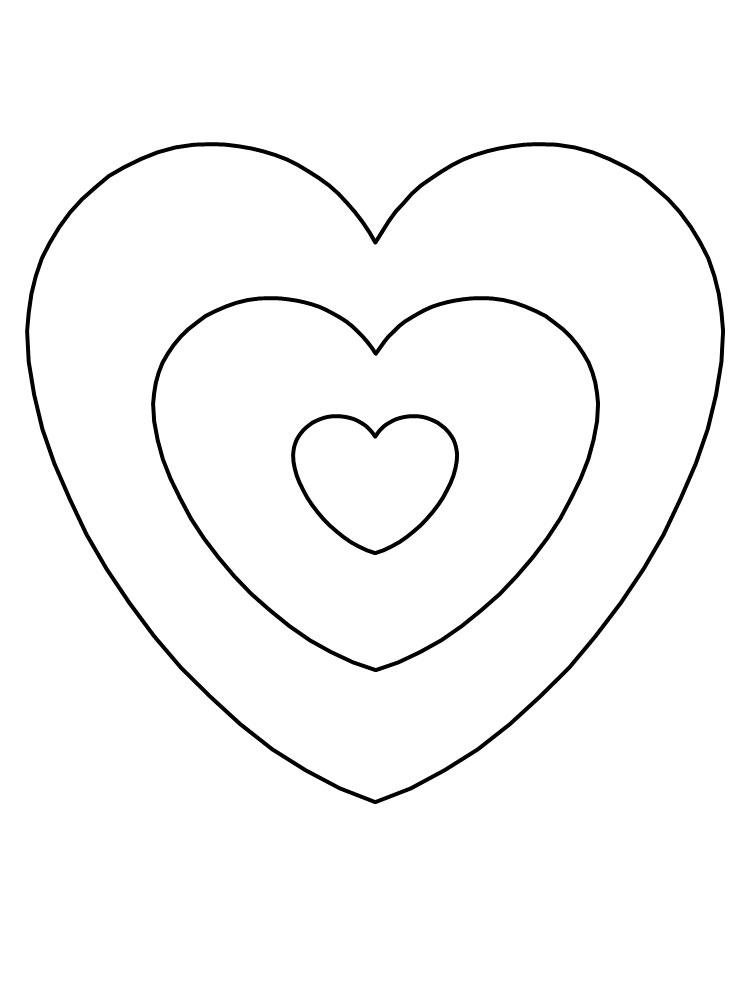 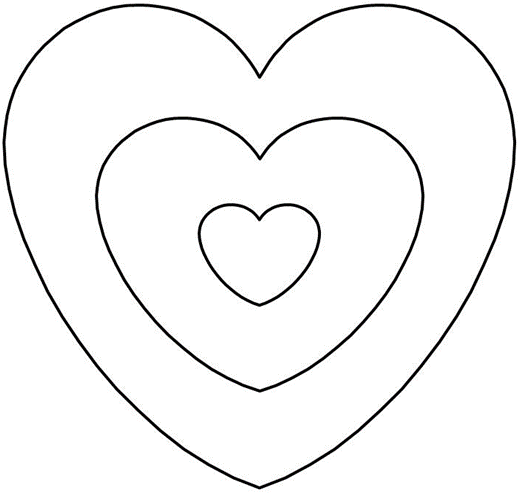 